Business 2024 First Half Year Planner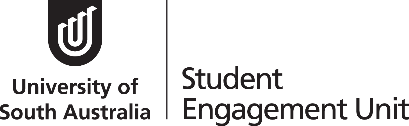 01/01/2024 to 30/06/2024Study Period 2 (26/02/2024 – 08/06/2024)Study Period 2 (26/02/2024 – 08/06/2024)Study Period 4 (10/06/2024 – 02/08/2024)Study Period 4 (10/06/2024 – 02/08/2024)Due date for payment (domestic/international 1st instalment)17 MarDue date for payment (domestic/international 1st instalment)05 JulCensus date31 MarCensus date12 JulFinal date for Withdraw without Fail (W)26 AprFinal date for Withdraw without Fail (W)26 JulDue date for payment – (international 2nd instalment)17 AprDue date for payment – (international 2nd instalment)05 AugFinal date for Withdraw Fail (WF)10 MayFinal date for Withdraw Fail (WF)09 AugWEEKMONDAYTUESDAYWEDNESDAYTHURSDAYFRIDAYSATURDAYSUNDAYJanuary 1234567New Year’s DayPublic Holiday234567891011121314151617181920212223242526Australia Day
Public Holiday2728293031February 123456789101112131415161718Orientation & Prep class19202122232425SP2 Week126272829March 123Week 245678910Week 311Adelaide Cup 
Public Holiday121314151617Week 418192021222324Week 52526272829Good Friday
Public Holiday30Easter SaturdayPublic Holiday31Easter SundayPublic HolidaySP2 Census DateWeek 6April 123456SP1 Exam Results7Week 6Easter MondayPublic Holiday23456SP1 Exam Results7Teaching
break891011121314Teaching
break15161718192021Week 722232425ANZAC DayPublic Holiday26SP2 W date2728Week 82930May 12345Week 9678910SP2 WF date1112Week 1013141516171819SWOT-VAC
SP2 Exams202122232425SP2 Exams start26Exams2728293031June 12Exams27282930312Exams3456789SP4 Week 110King’s Birthday
Public Holiday111213141516Week 2171819202122SP2 results23Week 324252627282930Business 2024 Second Half Year Planner01/07/2024 to 05/01/2025Business 2024 Second Half Year Planner01/07/2024 to 05/01/2025Business 2024 Second Half Year Planner01/07/2024 to 05/01/2025Business 2024 Second Half Year Planner01/07/2024 to 05/01/2025Business 2024 Second Half Year Planner01/07/2024 to 05/01/2025Business 2024 Second Half Year Planner01/07/2024 to 05/01/2025Business 2024 Second Half Year Planner01/07/2024 to 05/01/2025Business 2024 Second Half Year Planner01/07/2024 to 05/01/2025Business 2024 Second Half Year Planner01/07/2024 to 05/01/2025Business 2024 Second Half Year Planner01/07/2024 to 05/01/2025Business 2024 Second Half Year Planner01/07/2024 to 05/01/2025Study Period 4 (10/06/2024 – 02/08/2024)Study Period 4 (10/06/2024 – 02/08/2024)Study Period 4 (10/06/2024 – 02/08/2024)Study Period 4 (10/06/2024 – 02/08/2024)Study Period 4 (10/06/2024 – 02/08/2024)Study Period 4 (10/06/2024 – 02/08/2024)Study Period 5 (29/07/2024 – 16/11/2024)Study Period 5 (29/07/2024 – 16/11/2024)Study Period 5 (29/07/2024 – 16/11/2024)Study Period 5 (29/07/2024 – 16/11/2024)Study Period 5 (29/07/2024 – 16/11/2024)Due date for payment (domestic/international 1st instalment)Due date for payment (domestic/international 1st instalment)Due date for payment (domestic/international 1st instalment)Due date for payment (domestic/international 1st instalment)05 Jul05 JulDue date for payment (domestic/international 1st instalment)Due date for payment (domestic/international 1st instalment)Due date for payment (domestic/international 1st instalment)Due date for payment (domestic/international 1st instalment)17 AugCensus dateCensus dateCensus dateCensus date12 Jul12 JulCensus dateCensus dateCensus dateCensus date31 AugFinal date for Withdraw without Fail (W)Final date for Withdraw without Fail (W)Final date for Withdraw without Fail (W)Final date for Withdraw without Fail (W)26 Jul26 JulFinal date for Withdraw without Fail (W)Final date for Withdraw without Fail (W)Final date for Withdraw without Fail (W)Final date for Withdraw without Fail (W)13 SepDue date for payment – (international 2nd instalment)Due date for payment – (international 2nd instalment)Due date for payment – (international 2nd instalment)Due date for payment – (international 2nd instalment)05 Aug05 AugDue date for payment – (international 2nd instalment)Due date for payment – (international 2nd instalment)Due date for payment – (international 2nd instalment)Due date for payment – (international 2nd instalment)17 SepFinal date for Withdraw Fail (WF)Final date for Withdraw Fail (WF)Final date for Withdraw Fail (WF)Final date for Withdraw Fail (WF)09 Aug09 AugFinal date for Withdraw Fail (WF)Final date for Withdraw Fail (WF)Final date for Withdraw Fail (WF)Final date for Withdraw Fail (WF)11 OctWEEKMONDAYTUESDAYWEDNESDAYWEDNESDAYTHURSDAYTHURSDAYFRIDAYSATURDAYSUNDAYSUNDAYWeek 4July 1233445677Week 5891010111112SP4 Census Date131414Week 615161717181819202121Week 722232424252526SP4 W date272828Week 8/ SP5
Orientation & Prep class29303131August 1August 12344Week 8/ SP5
Orientation & Prep class293031312344SP5 Week 15677889SP4 WF date101111Week 21213141415151617SP4 results1818Week 319202121222223242525Week 42627282829293031SP5 Census DateSeptember 1September 1Week 52344556788Week 69101111121213SP5 W date141515Teaching
break16171818191920212222Teaching
break23242525262627282929Week 7 30October 122334566Week 87 Labour Day
Public Holiday899101011SP5 WF date121313Week 914151616171718192020Week 1021222323242425262727SWOT-VAC
SP5 Exams282930303131November 12SP5 Exams start33Exams456677891010Exams11121313141415161717181920202121222324242526272728282930 December 1 December 123445567SP5 results889101111121213141515161718181919202122222324University Closure25Christmas DayPublic Holiday25Christmas DayPublic Holiday26Proclamation DayPublic Holiday26Proclamation DayPublic Holiday27University Closure28University Closure29University Closure29University Closure30University Closure31University ClosureJanuary 1 2025January 1 202522345530University Closure31University ClosureNew Year’s DayPublic HolidayNew Year’s DayPublic Holiday223455